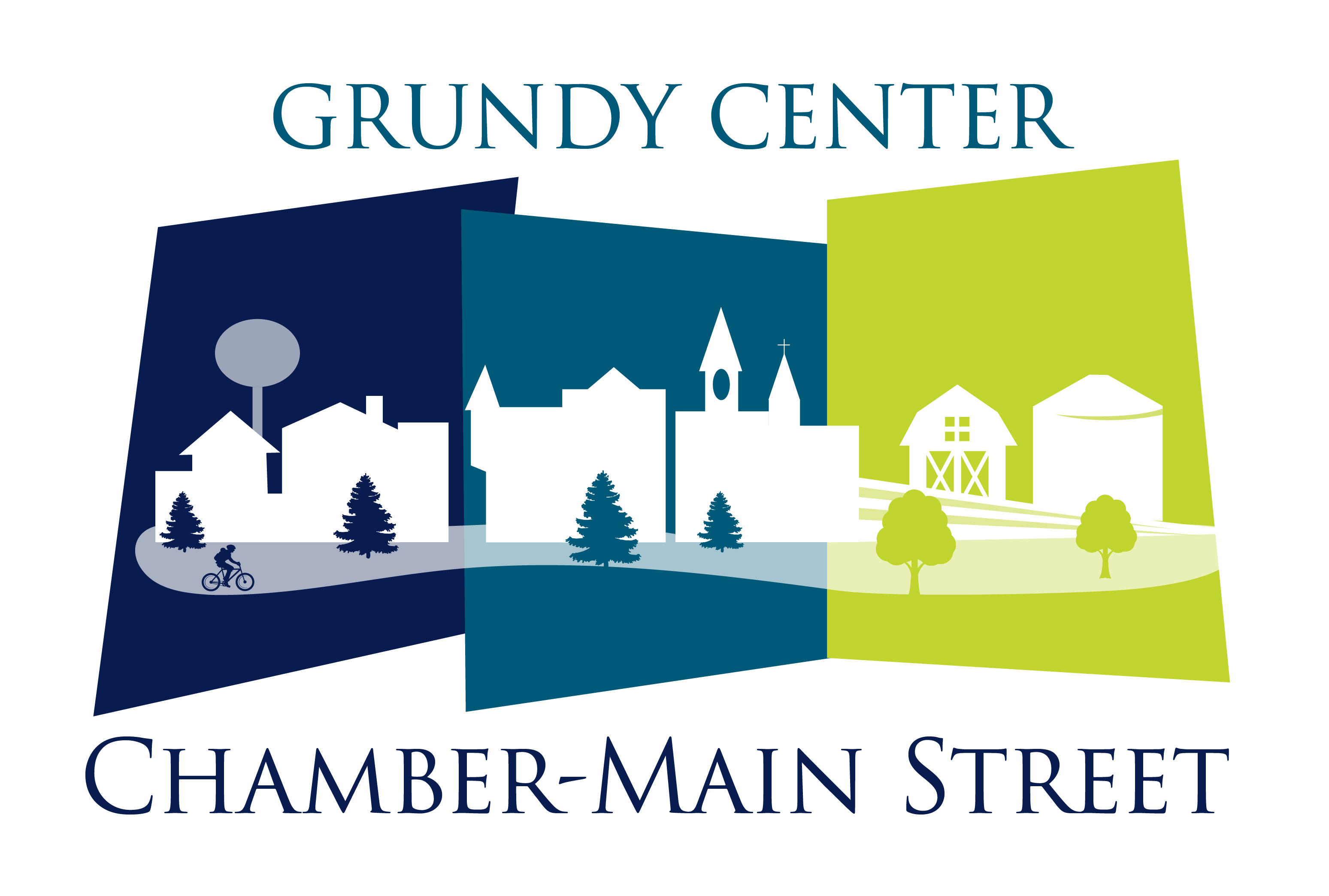 One Small Step ProgramGrant ApplicationNAME OF APPLICANT:_____________________________________________ PHONE: ________________(work) 	________________(cell)CONTACT PERSON:_____________________________________________MAILING ADDRESS:___________________________________________________________________________________________NAME OF PROPERTY OWNER:____________________________ (If Different from Applicant)NAME OF BUSINESS OR BUILDING:_______________________________ADDRESS OF BUSINESS SPACE/BUILDING TO BE REHABBED: ______________________________________________________________________________________________________________________________BRIEF DESCRIPTION OF THE PROPOSED WORK. (ATTACH DRAWINGS/LAYOUT/SKETCHES)_______________________________________________________________________________________________________________________________________________________________________________________________________________________________________TOTAL ESTIMATED PROJECT COST: $_________________I, ___________________________, submit this application in good faith and agree to abide by the One Small Step Program requirements, standards, and timeframes._____________________________ 	______________________________Applicant's Signature 			DateSubmit to:Grundy Center Chamber-Main Street703 F Ave.Grundy Center, IA 50638OR to Director@GrundyCenterCMS.org------------------------------------------------------------------------------------------------------------------------------FOR OFFICE USE ONLYReceived:____________________________Design Review Meeting on:_________________________________________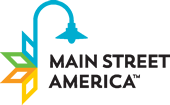 One Small Step Committee Review: _________________________________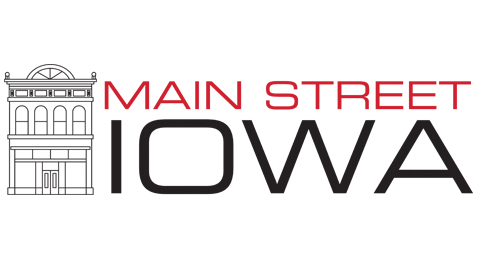 Are there zoning issues? ___________ Letter sent to applicant: _______________